ClockA clock shows 12 hours.The clock has two hands.Long hand is the minute hand.Short hand is the hour hand.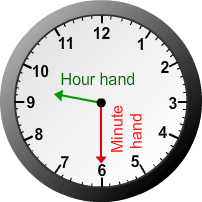 